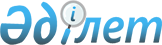 О введении временного запрета на вывоз дизельного топливаПостановление Правительства Республики Казахстан от 22 июля 2002 года N 813



          В целях стабилизации внутреннего рынка нефтепродуктов и в 
соответствии со статьей 20 Закона Республики Казахстан от 20 июля 1995 
года  
 Z952368_ 
  "О таможенном деле в Республике Казахстан" Правительство 
Республики Казахстан постановляет:




          1. Запретить до 1 ноября 2002 года вывоз с территории Республики 
Казахстан дизельного топлива, кроме печного топлива бытового (код ТН ВЭД 
СНГ 2710 00 610 - 2710 00 690).




          2. Таможенному комитету Министерства государственных доходов 
Республики Казахстан принять необходимые меры по выполнению пункта 1 
настоящего постановления.




          3. Министерству иностранных дел Республики Казахстан уведомить в 
установленном порядке Интеграционный комитет Республики Беларусь, 
Республики Казахстан, Кыргызской Республики, Российской Федерации и 
Республики Таджикистан о введении Республикой Казахстан запрета на вывоз с 
территории Республики Казахстан дизельного топлива в соответствии с 
пунктом 1 настоящего постановления.




          4. Контроль за исполнением настоящего постановления возложить на 
Заместителя Премьер-Министра Республики Казахстан Масимова К.К.




          5. Настоящее постановление вступает в силу со дня опубликования.





     Премьер-Министр
  Республики Казахстан 

(Специалисты: Склярова И.В.,
              Пучкова О.Я.)     


					© 2012. РГП на ПХВ «Институт законодательства и правовой информации Республики Казахстан» Министерства юстиции Республики Казахстан
				